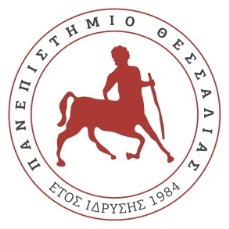 Activité 1: Lisez le texte suivant et répondez aux questions.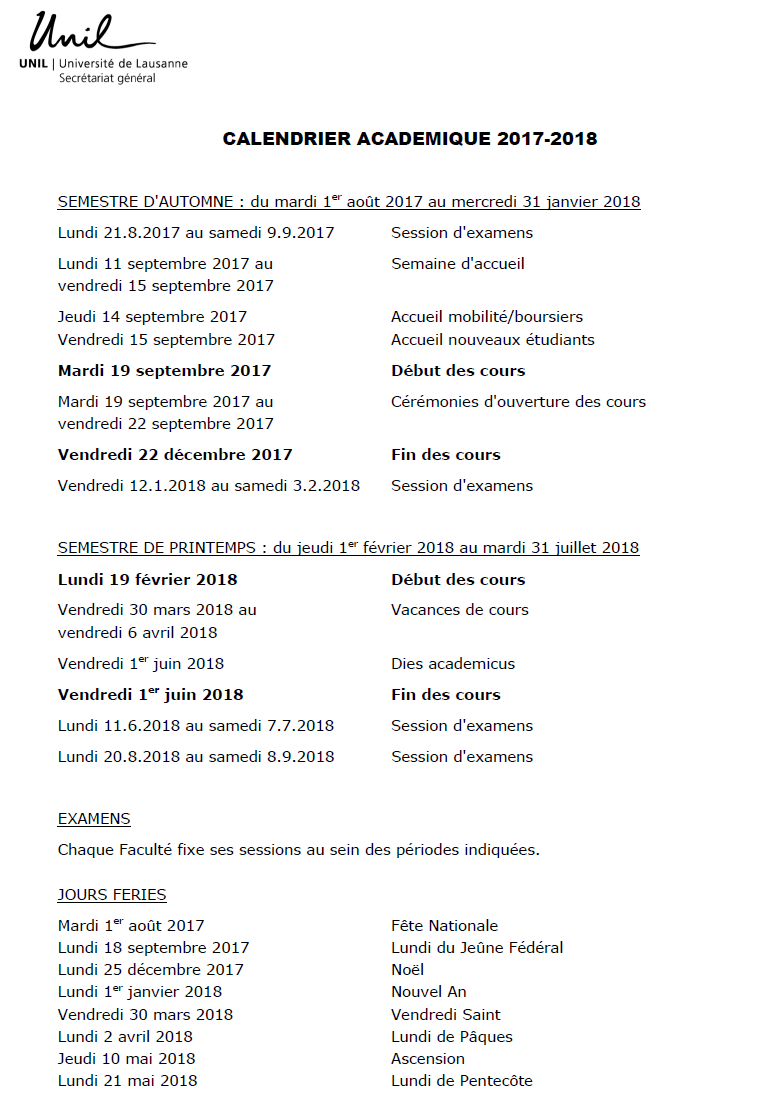 Ce texte nous informe sur _____________________________________________________________Quand est-ce que les cours du semestre d’automne commencent-ils ? _________________________Quand est-ce que les cours de ce semestre finissent ? _______________________________________Quand est-ce que c’est la période des examens ? ___________________________________________Activité 2: Lisez le texte suivant et répondez aux questions.Horaires d'ouverture du Service de la vie universitaire (SVU)Mission Accueil Du 1er janvier au 31 août, du lundi au vendredi : 9h - 17h30Du 1er septembre au 30 novembre, du lundi au vendredi : 9h - 18hDu 1er décembre au 31 décembre, du lundi au vendredi : 9h - 17h30Mission Vie étudiante et Mission Handicap (au rez-de-chaussée du Patio, bât.1)Lundi, mardi et jeudi : 9h-12h et 13h30-17hVendredi : 9h-12h et 13h30-16hFermé le mercrediMissionspromouvoir et développer la vie étudiante au sein de l'Université de Strasbourg.Accueil, renseignements et orientation des étudiants tout au long de l'année.https://www.unistra.fr/index.php?id=18753 Activité 3 : Lisez le document et répondez aux questions. 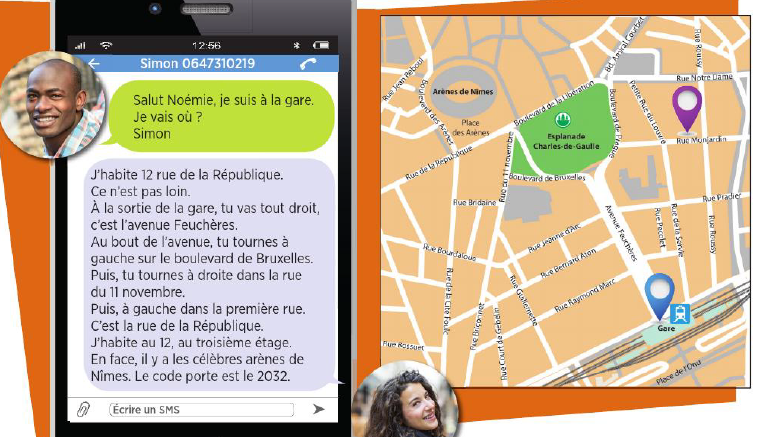 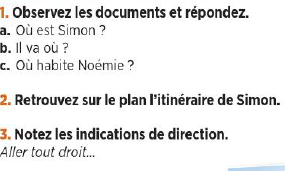 Méthode de français Tendances 1, Unité 2Activité 4: Complétez le texte avec les verbes suivants.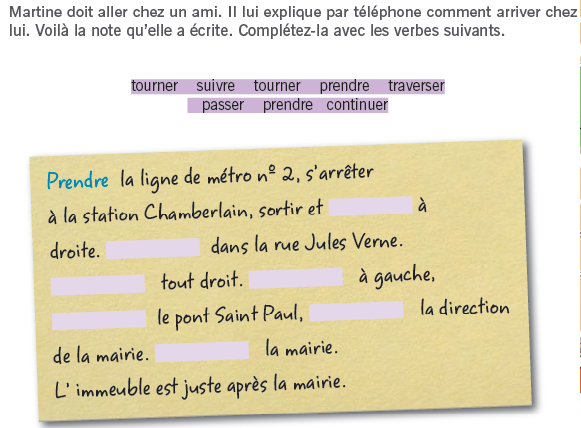 Méthode de français Les clés du nouveau Delf A1Activite 5: Un ami francais est venu vous voir à Volos. Vous lui expliquez le chemin pour venir à votre faculte depuis la station d’autocars. 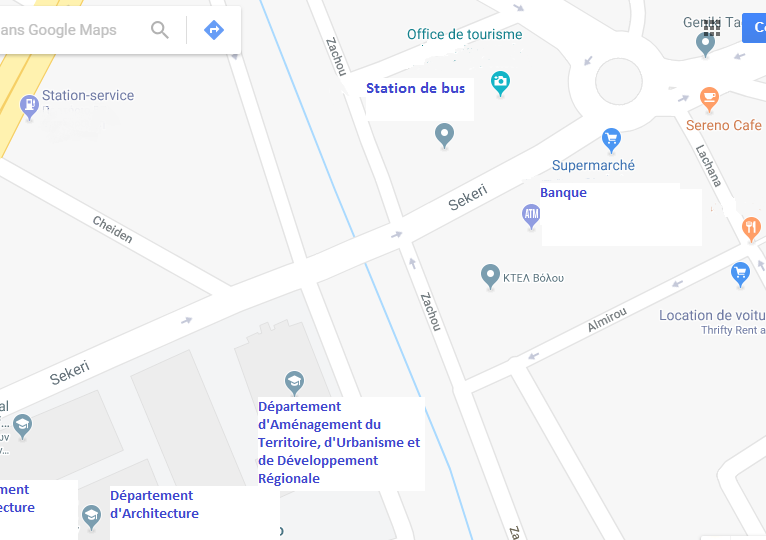 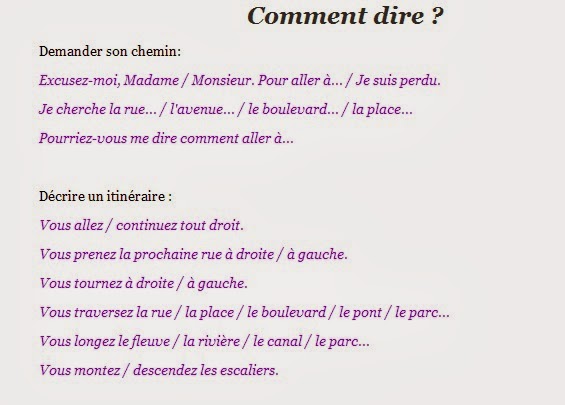 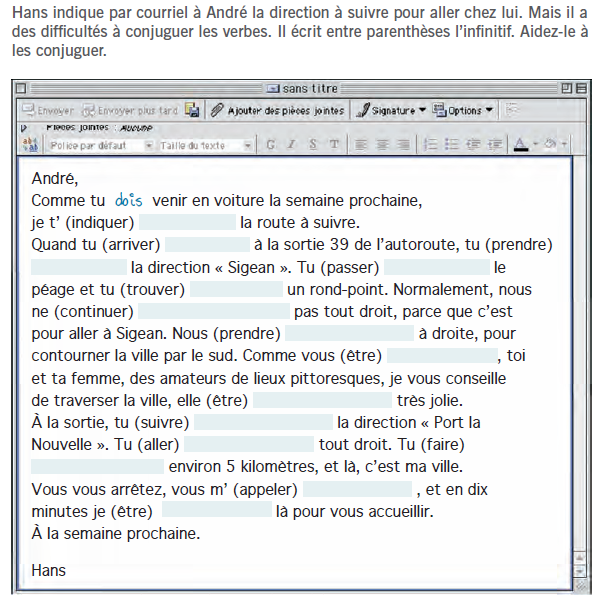 